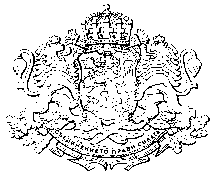 Публичен регистър на дисциплинарните производства по Закона за съдебната власт за 2016 г.Месец януариМесец февруариМесец мартМесец априлМесец майМесец юниПор.№, годинаПор.№, месецВх. № на преписката във ВССПредложение/№ на заповедна адм. ръководител Вносител напредложениe, заповедЛице, с-у което е внесено предложениетоРешение на Комисията по дисциплинарни производства Решение на Висшия съдебен съвет/дисциплинарен съставПредложение на дисциплинарния състав Решение на Висшия съдебен съвет по предложението на дисциплинарния съставРезултати от обжалване1111-03-1344/15.12.2015 г.Заповед № 3491/08.12.2015 г.                         чл. 308, ал.1, т. 2 ЗСВ – „порицание“.Петър Белчев – районен прокурор на Софийска районна прокуратура.Деян Славов Динев – прокурор в Софийска районна прокуратура.Предлага на ВСС да отмени наложеното със заповедта дисц. наказание по чл.308, ал.1, т. 2 от ЗСВ.19.01.2016 г.Отменя, на основание чл. 314, ал. 3 от ЗСВ, наложеното със Заповед № 3491/08.12.2015 г.  на Петър Белчев – районен прокурор на Софийска районна прокуратура, дисциплинарно наказание по чл. 308, ал. 1, т. 2 от ЗСВ - „порицание” на Деян Славов Динев – прокурор в Софийска районна прокуратура.          Пр. № 5/28.01.2016 г.2211-09-933/21.12.2015 г.Заповед № РД 04-54/15.12.2015 г. чл. 308, ал.1, т. 1 ЗСВ – „забележка“.Ивайло Тодоров - районен прокурор на Районна прокуратура гр. Червен брягСветла Христова Тодорова – прокурор в Районна прокуратура гр. Червен брягПредлага на ВСС да потвърди наложеното със заповедта дисциплинарно наказание по чл.308, ал.1, т. 1 от ЗСВ.26.01.2016 г.Връща преписката на Комисия по дисциплинарните производства на ВСС за събиране на доказателства във връзка с фактите и обстоятелствата изложени в заповедта.Пр. № 7/04.02.2016 г.11-07-2682/03.12.2015 г.Заповед № А-260/30.11.2015 г. 308, ал.1, т. 1 от ЗСВ – „забележка“.Радослава Йорданова - и.ф. председател на Районен съд гр. ИхтиманИвайло Генов Йорданов – съдия в Районен съд гр. ИхтиманПредлага на ВСС да отмени наложеното със заповедта дисц. наказание по чл.308, ал.1, т. 1 от ЗСВ.26.01.2016 г.Отменя, на основание чл. 314, ал. 3 от ЗСВ, наложеното със Заповед № А-260/30.11.2015 г.  на Радослава Йорданова - и.ф. председател на Районен съд гр. Ихтиман, дисциплинарно наказание по чл. 308, ал. 1, т. 1 от ЗСВ - „забележка” на Ивайло Генов Йорданов – съдия в Районен съд гр. Ихтиман.          Пр. № 7/04.02.2016 г.Пор.№, годинаПор.№, месецВх. № на преписката във ВССПредложение/№ на заповедна адм. ръководител Вносител напредложениe, заповедЛице, с-у което е внесено предложениетоРешение на Комисията по дисциплинарни производства Решение на Висшия съдебен съвет/дисциплинарен съставПредложение на дисциплинарния състав Решение на Висшия съдебен съвет по предложението на дисциплинарния съставРезултати от обжалване3111-07-167/03.02.2016 г.Предложение за налагане на дисциплинарно наказание.Методи Лалов – председател на Софийски районен съд.Никола Николов Попов – съдия в Софийски районен съд.Предлага наВСС даобразува дисциплинарно производство. 09.02.2016 г.Образува дисциплинарно производство.ДД № 1/2016 г.Пр. № 9/18.02.2016 г.Дисц.състав: Димитър Узунов,Юлиана Колева, Милка ИтоваПредлага на СК на ВСС да наложи на Никола Николов Попов, заемащ длъжността съдия в Софийски районен съд, дисциплинарно наказание по чл.308, ал.1, т. 6 ЗСВ – дисциплинарно освобождаване от длъжност, за извършени нарушения по чл.307, ал.3, т. 1 и 4 ЗСВ.Пр. № 17/25.04.2017 г. на СК на ВСС Налага на Никола Николов Попов, заемащ длъжността съдия в Софийски районен съд, дисциплинарно наказание по чл.308, ал.1, т. 6 ЗСВ – дисциплинарно освобождаване от длъжност, за извършени нарушения по чл.307, ал.3, т. 1 и 4 ЗСВ.4211-07-2749/15/03.02.2016 г.Предложение за налагане на дисциплинарно наказание.Цветанчо Трифонов – председател на Районен съд гр. Козлодуй.Адриана Георгиева Добрева –съдия в Районен съд гр. Козлодуй.Предлага на ВСС да не образува дисциплинарно производство за налагане на дисциплинарно наказание на Адриана Георгиева Добрева –съдия в Районен съд гр. Козлодуй, поради изтичане на 6-месецния срок във връзка с чл.310, ал.1, изр. I-во ЗСВ.09.02.2016 г.Не образува дисциплинарно производство за налагане на дисциплинарно наказание на Адриана Георгиева Добрева –съдия в Районен съд гр. Козлодуй, поради изтичане на 6-месецния срок във връзка с чл.310, ал.1, изр. I-во ЗСВ.Пр. № 9/18.02.2016 г.5311-09-914/14.12.2015 г. Заповед № 4221/08.12.2015 г. –чл.308, ал.1, т.2 от ЗСВ – „порицание“.Христо Динев – административен ръководител – градски прокурор на Софийска градска прокуратура.Надежда Куюмджиева – следовател в Следствен отдел на Софийска градска прокуратура.Предлага на ВСС да измени, на основание чл.314, ал.3 от ЗСВ, наложеното със Заповед № 4221/08.12.2015 г. на Христо Динев – административен ръководител на СГП, дисциплинарно наказание по чл. 308, ал.1, т. 2 от ЗСВ – „порицание“, на Надежда Тодорова Куюмджиева – следовател в Следствен отдел в СГП, за допуснати дисциплинарни нарушения по чл.307, ал.4, т. 3 и т. 4 от ЗСВ, като й наложи наказание по чл.308, ал.1, т. 1 от ЗСВ – „забележка“.09.02.2016 г.Изменя, на основание чл.314, ал.3 от ЗСВ, наложеното със Заповед № 4221/08.12.2015 г. на Христо Динев – административен ръководител на СГП, дисциплинарно наказание по чл. 308, ал.1, т. 2 от ЗСВ – „порицание“, на Надежда Тодорова Куюмджиева – следовател в Следствен отдел в СГП, за допуснати дисциплинарни нарушения по чл.307, ал.4, т. 3 и т. 4 от ЗСВ, като й налага наказание по чл.308, ал.1, т. 1 от ЗСВ – „забележка“.Пр. № 9/18.02.2016 г.6411-00-005/08.02.2016 г.Предложение за налагане на дисциплинарно наказание.Даниела Костова, Румен Боев, Димитър Узунов, Светла Петкова и Ясен Тодоров – членове на ВССВеселина Йорданова Ставрева – съдия в Софийски градски съд.Предлага на ВСС да образува дисциплинарно производство.16.02.2016 г.Пр. № 10/25.02.2016 г.Отлага разглеждането на предложението за налагане на дисциплинарно наказание на Веселина Йорданова Ставрева – съдия в СГС.Пр. № 13/10.03.2016 г.Образува дисциплинарно производство.ДД № 2/2016 г.Дисц.състав: Димитър Узунов,Юлиана Колева, Калин КалпакчиевПр. № 10/07.03.2017 г. на СК ВСС избран нов член на д.състав Юлия Ковачева на мястото на Димитър УзуновПредлага на СК на ВСС да приеме, че съдия Ставрева не е извършила нарушение по чл.307, ал.4, т. 3 ЗСВПр. № 28/04.07.2017 г. на СК на ВСС Отхвърля предложението на дисциплинарния състав. На основание чл.320, ал. 5 ЗСВ, уведомява Веселени Ставрева - съдия в СГС, за предложението за налагане на дисциплинарно наказание - "понижаване в ранг. За срок от 6 месеца, като й предоставя възможност да бъде изслушана или да даде писмени обяснения.Пр. № 31/25.07.2017 г. на СК на ВСС След проведени гласувания по направените предложения за налагане на дисциплинарно наказание решение не бе взето. 7511-09-077/02.02.2016 г.Заповед № 198/25.01.2016 г. – чл.308, ал.1, т. 1 от ЗСВ –„забележка“.Христо Динев – административен ръководител – градски прокурор на Софийска градска прокуратура.Росица Петрова Рускова – Петрова – следовател в Следствен отдел в Софийска градска прокуратура.Предлага на ВСС да потвърди, на основание чл.314, ал.3 от ЗСВ, наложеното със заповедта дисциплинарно наказание  по чл.308, ал.1, т. 1 от ЗСВ.16.02.2016 г.Потвърждава, на основание чл. 314, ал.3 от ЗСВ, наложеното със заповед №198/25.01.2016 г. дисциплинарно наказание по чл.308, ал.1, т. 1 от ЗСВ –„забележка“, за допуснати дисциплинарни нарушения по чл.307, ал.4, т. 3 от ЗСВ.Пр. № 10/25.02.2016 г.Пор.№, годинаПор.№, месецВх. № на преписката във ВССПредложение/№ на заповедна адм. ръководител Вносител напредложениe, заповедЛице, с-у което е внесено предложениетоРешение на Комисията по дисциплинарни производства Решение на Висшия съдебен съвет/дисциплинарен съставПредложение на дисциплинарния състав Решение на Висшия съдебен съвет по предложението на дисциплинарния съставРезултати от обжалване8111-03/098/ 11.02.2016г.;15.02.2016 г.; 25.02.2016 г. Предложение за налагане на дисциплинарно наказание.Георги Кацаров – административен ръководител – районен прокурор на Районна прокуратура гр. Пазарджик.Силвана Стоянова Лупова – прокурор в Районна прокуратура гр. Пазарджик.Отлага разглеждането за следващо заседание на Комисията.01.03.2016 г.9211-06-319/ 26.02.2016 г.Предложение за налагане на дисциплинарно наказание.Калоян Топалов – председател на Софийски градски съд.Мариян Стефанов Марков – съдия в Софийски градски съд. Предлага на ВСС да образува дисциплинарно производство.08.03.2016 г.Образува дисциплинарно производство.ДД № 3/2016 г.Пр. № 14/17.03.2016 г.Дисц.състав: Румен Георгиев, Мария Кузманова, Галя ГеоргиеваПредлага на ВСС да обедини производствата по д.дело № 3/2016 г. и д.дело № 27/2015 г. и двете по описа на ВСС, в едно общо производство което да продължи по д.дело № 27/2015 г. Пр. № 17/07.04.2016 г. Обединява производствата по д.дело № 3/2016 г. и д.дело № 27/2015 г. и двете по описа на ВСС, в едно общо производство което да продължи по д.дело № 27/2015 г.10311-03-175/ 29.02.2016 г.Предложение за налагане на дисциплинарно наказание.Мина Грънчарова – административен ръководител-районен прокурор на Районна прокуратура гр. Ямбол.Милена Кирова Кирова – прокурор в Районна прокуратура гр. Ямбол.Предлага на ВСС да образува дисциплинарно производство.08.03.2016 г.Образува дисциплинарно производство.ДД № 4/2016 г.Пр. № 14/17.03.2016 г.Дисц.състав: Васил Петров, Милка Итова, Ясен ТодоровПредлага на ПК на ВСС да наложи на прокурор Милена Кирова дисц.наказание "забележка" за извършени нарушения по чл.307, ал.3, т. 1 и т. 4 ЗСВ.Пр. № 17/19.10.2016 г. на ПК на ВСС НАЛАГА на Милена Кирова Кирова – прокурор в Районна прокуратура - гр. Ямбол, дисциплинарно наказание по чл. 308, ал. 1, т. 1 от ЗСВ – „забележка”, за извършени дисциплинарни нарушения по чл. 307, ал. 3, т. 1 и т. 4 от ЗСВ.11-03/098/ 11.02.2016г.;15.02.2016 г.; 25.02.2016 г. Предложение за налагане на дисциплинарно наказание.Георги Кацаров – административен ръководител – районен прокурор на Районна прокуратура гр. Пазарджик.Силвана Стоянова Лупова – прокурор в Районна прокуратура гр. Пазарджик.Предлага на ВСС да образува дисциплинарно производство.15.03.2016 г.Не образува дисциплинарно производство за налагане на дисциплинарно наказание на Силвана Стоянова Лупова – прокурор в Районна прокуратура гр. Пазарджик.Пр. № 15/24.03.2016 г.11411-07-727/22.03.2016 г.Предложение за налагане на дисциплинарно наказание.Методи Лалов - административен ръководител-председател на Софийски районен съд. Никола Николов Попов – съдия в Софийски районен съд.Предлага на ВСС да образува дисциплинарно производство.29.03.2016 г.Образува дисциплинарно производство.ДД № 9/2016 г.Пр. № 17/07.04.2016 г.Дисц.състав: Елка Атанасова, Васил Петров, Светла ПетковаПредлага на СК на ВСС да обедини производствата по дисциплинарно дело № 1/2016 г. и дисциплинарно дело № 9/2016 г., двете по описа на ВСС, образувани срещу Никола Николов Попов - съдия в Софийски районен съд, за извършени от него дисциплинарни нарушения по чл. 307, ал. 4, т. 1, т. 2 и т. 5 от ЗСВ, в едно общо производство, което да продължи по дисциплинарно дело № 1/2016 г.ОБЕДИНЯВА производствата по дисциплинарно дело № 1/2016 г. и дисциплинарно дело № 9/2016 г., двете по описа на ВСС, образувани срещу Никола Николов Попов - съдия в Софийски районен съд, за извършени от него дисциплинарни нарушения по чл. 307, ал. 4, т. 1, т. 2 и т. 5 от ЗСВ, в едно общо производство, което да продължи по дисциплинарно дело № 1/2016 г. Пр. № 4/17.05.2016 г. СК ВСС   125№ 11-03-227/28.03.2016 г.Предложение за налагане на дисциплинарно наказание.Сотир Цацаров – Главен прокурор на Република България Мария Василева Дамянова – административен ръководител-районен прокурор на Районна прокуратура гр. Девин.Предлага на ВСС да образува дисциплинарно производство.29.03.2016 г.Образува дисциплинарно производство.ДД № 6/2016 г.Пр. № 17/07.04.2016 г.Дисц.състав: Магдалена Лазарова, Галя Георгиева, Михаил КожаревПредлага на ПК на ВСС да наложи на Мария Василева Дамянова дисциплинарно наказание по чл.308, ал.1, т. 5 ЗСВ - освобождаване от длъжност като административен ръководител, за извършени от нея нарушения по чл.307, ал.4, т.т. 3 и 4 ЗСВ.НАЛАГА на Мария Дамянова – административен ръководител – районен прокурор на Районна прокуратура – Девин, дисциплинарно наказание по чл. 308, ал. 1, т. 5 „освобождаване от длъжност като административен ръководител”.Пр. № 13/14.09.2016 г. ПК ВСС              13611-03-228/28.03.2016 г.Предложение за налагане на дисциплинарно наказание.Сотир Цацаров – Главен прокурор на Република България Петко Иванов Минев – прокурор в Районна прокуратура гр. ПловдивПредлага на ВСС да образува дисциплинарно производство.29.03.2016 г.Образува дисциплинарно производство.ДД № 7/2016 г.Пр. № 17/07.04.2016 г.Дисц.състав: Милка Итова, Камен Иванов, Димитър УзуновПредлага на СК на ВСС да приеме, че  Петко Иванов Минев-съдия в окръжен съд гр. Пловдив, не е извършил дисциплинарно нарушение по чл.307, ал.3, т. 3 ЗСВ и не му наложи дисциплинарно наказание по чл.308, ал.1 ЗСВ.Пр. № 31/25.07.2017 г. на СК на ВСС. Приема, че Петко Иванов Минев-съдия в Окръжен съд гр. Пловдив, не е извършил дисциплинарно нарушение по чл.307, ал.3, т. 3 ЗСВ и не му налага дисциплинарно наказание по чл.308, ал.1 ЗСВ.14711-03-229/28.03.2016 г.Предложение за налагане на дисциплинарно наказание.Сотир Цацаров – Главен прокурор на Република България Светослав Димитров Йосифов – военен следовател във Военно-окръжна прокуратура гр. ПловдивПредлага на ВСС да образува дисциплинарно производство.29.03.2016 г.Образува дисциплинарно производство.ДД № 8/2016 г.Пр. № 17/07.04.2016 г.Дисц.състав: Соня Найденова, Незабравка Стоева,Михаил КожаревПредлага на ПК на ВСС да приеме, че полк. Светослав Димитров Йосифов е извършил нарушения по чл.307, ал.4, т.т. 3 и 4 ЗСВ, за което да му наложи наказание по чл.308, ал.1, т. 4, предл. първо ЗСВ - понижаване в ранг за срок от 2 години.Пр. № 14/21.09.2016 г. ПК ВСС НАЛАГА дисциплинарно наказание по чл. 308, ал. 1, т. 4, предл. първо от ЗСВ „понижаване в ранг за срок от една година” на Светослав Димитров Йосифов, военен следовател към Военно-окръжна прокуратура гр. Пловдив, военно-следствен участък Стара Загора, за извършено дисциплинарно нарушение по чл. 307, ал. 4, т. 3 от ЗСВ (нарушил е т.4.1, т.4.2, т.5.3, т.5.5 и т.5.6 от Кодекса за етично поведение на българските магистрати), и по чл. 307, ал.4, т. 4 от ЗСВ.Пор.№, годинаПор.№, месецВх. № на преписката във ВССПредложение/№ на заповедна адм. ръководител Вносител напредложениe, заповедЛице, с-у което е внесено предложениетоРешение на Комисията по дисциплинарни производства Решение на Висшия съдебен съвет/дисциплинарен съставПредложение на дисциплинарния състав Решение на Висшия съдебен съвет по предложението на дисциплинарния съставРезултати от обжалване15111-09-256/29.03.2016 г.11-09-339/09.06.2016 г.Предложение за налагане на дисциплинарно наказание.Заповед № 127/31.05.2016г.  – не образува дисциплинарно производство.Лидия Манолова - административен ръководител-районен прокурор на Районна прокуратура гр. Петрич.Георги Иванов Иванов – прокурор в Районна прокуратура гр. Петрич.Връща предложението на административния ръководител на Районна прокуратура гр. Петрич, ведно с приложената преписка, за упражняване на правомощията си по реда на Глава шестнадесета от ЗСВ.  Административният ръководител следва да посочи конкретните факти и обстоятелства, обосноваващи извода за наличие на извършени дисциплинарни нарушения от прокурор Иванов за времето след 20.09.2013 г.05.04.2016 г.Приема за сведение Заповед № 127/31.05.2016г. на районния прокурор на РП гр. Петрич, с която не образува дисциплинарно производство.КДДВИВСС ПК ВСС 21.06.2016 г.16211-07-2643/01.12.2015 г.Заповед № РД-07-403/20.11.2015 г. чл. 308, ал. 1, т. 1 от ЗСВ - „забележка”Мария Карагьозова - и.д.административен ръководител-председател на Районен съд гр. Гоце Делчев.Костадин Димитров Попов - съдия в Районен съд гр. Гоце Делчев.Предлага на ВСС да потвърди, на основание чл.314, ал.3 от ЗСВ, наложеното със заповедта дисциплинарно наказание  по чл.308, ал.1, т. 1 от ЗСВ.05.04.2016 г.17311-03-206/18.03.2016 г.Заповед № 454/10.03.2016 г. чл. 308, ал. 1, т. 2 от ЗСВ – „порицание”Петър Белчев - административен ръководител-районен прокурор на Софийска районна прокуратура.Кирил Александров Въжаров – прокурор в Софийска районна прокуратура.Предлага на ВСС да отмени, на основание чл.314, ал.3 от ЗСВ, наложеното със заповедта дисциплинарно наказание  по чл.308, ал.1, т. 1 от ЗСВ.05.04.2016 г.Отменя, на основание чл.314, ал.3 ЗСВ, наложеното със Заповед № 454/10.03.2016 г. на административния ръководител на СРП, дисциплинарно наказание по чл.308, ал.1, т. 2 ЗСВ на Кирил Александров Въжаров – прокурор в СРП. Пр. № 6/15.06.2016 г. ПК - ВСС18411-03-072/04.02.2016 г.Заповед № 524/30.12.2015 г. чл. 308, ал. 1, т. 1 от ЗСВ – „забележка”Пламен Найденов - административен ръководител-окръжен прокурор на Окръжна прокуратура гр. Перник.Николай Димитров Цветков – прокурор в Окръжна прокуратура гр. Перник.Предлага на ВСС да потвърди, на основание чл.314, ал.3 от ЗСВ, наложеното със заповедта дисциплинарно наказание  по чл.308, ал.1, т. 1 от ЗСВ.05.04.2016 г.Потвърждава, на основание чл.314, ал.3 от ЗСВ, наложеното със заповедта дисциплинарно наказание  по чл.308, ал.1, т. 1 от ЗСВ на Николай Димитров Цветков – прокурор в Окръжна прокуратура гр. Перник, за извършени дисциплинарни нарушения по чл.307, ал.4, т.2 и т. 5 от ЗСВ.Пр. № 3/18.05.2016 г. ПК ВСС19511-09-048/22.01.2016 г.Заповед № 864/29.12.2015 г.чл. 308, ал. 1, т. 1 от ЗСВ – „забележка”Андрей Андреев – и.ф. административен ръководител на Специализирана прокуратура.Ралица Петрова Мравкова – прокурор в Специализирана прокуратура, командирована в Софийска градска прокуратура.Предлага на ВСС да потвърди, на основание чл.314, ал.3 от ЗСВ, наложеното със заповедта дисциплинарно наказание  по чл.308, ал.1, т. 1 от ЗСВ.12.04.2016 г.Потвърждава, на основание чл.314, ал.3 от ЗСВ, наложеното със заповедта дисциплинарно наказание  по чл.308, ал.1, т. 1 от ЗСВ на Ралица Петрова Мравкова, прокурор в Специализирана прокуратура, командирована в Софийска градска прокуратура, за извършени дисциплинарни нарушения по чл.307, ал.4, т.1 и т. 2 от ЗСВ.Пр. № 01/26.04.2016 г. – ПК ВСС20611-09-003/05.01.2016 г.Заповед № 863/30.12.2015 г. чл. 308, ал. 1, т. 2 от ЗСВ – „порицание”Андрей Андреев – и.ф. административен ръководител на Специализирана прокуратура.Росен Кирилов Радев– прокурор в Специализирана прокуратура.Предлага на ВСС да измени, на основание чл.314, ал.3 от ЗСВ, наложеното със заповедта дисциплинарно наказание  по чл.308, ал.1, т. 2 от ЗСВ в по-лекото дисциплинарно наказание - по чл. 308, ал. 1, т. 1 от ЗСВ – „забележка”.12.04.2016 г.Изменя, на основание чл.314, ал.3 от ЗСВ, наложеното със заповедта дисциплинарно наказание  по чл.308, ал.1, т. 2 от ЗСВ на Росен Кирилов Радев– прокурор в Специализирана прокуратура, за извършени дисциплинарни нарушения по чл.307, ал.4, т. 1 и т. 4 от ЗСВ, като му налага дисциплинарно наказание по чл.308, ал.1, т.1 от ЗСВ. Пр. № 01/26.04.2016 г. – ПК ВСС21711-07-968/19.04.2016 г.Предложение за налагане на дисциплинарно наказание.Методи Лалов – председател на Софийски районен съд.Никола Николов Попов – съдия в Софийски районен съд.Предлага на съдийската колегия на ВСС да образува дисциплинарно производство.26.04.2016 г.Образува дисциплинарно производство.ДД № 10/2016 г.Пр. № 03/12.05.2016 г. СК ВССДисц.състав: Каролина Неделчева, Юлия Ковачева и Галя ГеоргиеваПредлага на СК на ВСС да обедини производствата по дисциплинарно дело № 1/2016 г. и дисциплинарно дело № 10/2016 г., двете по описа на ВСС, образувани срещу Никола Николов Попов - съдия в Софийски районен съд, за извършени от него дисциплинарни нарушения по чл. 307, ал. 4, т. 1, т. 2 и т. 5 от ЗСВ, в едно общо производство, което да продължи по дисциплинарно дело № 1/2016 г.Пр. № 4/17.05.2016 г. СК ВСС ОБЕДИНЯВА производствата по дисциплинарно дело № 1/2016 г. и дисциплинарно дело № 10/2016 г., двете по описа на ВСС, образувани срещу Никола Николов Попов - съдия в Софийски районен съд, за извършени от него дисциплинарни нарушения по чл. 307, ал. 4, т. 1, т. 2 и т. 5 от ЗСВ, в едно общо производство, което да продължи по дисциплинарно дело № 1/2016 г.Пор.№, годинаПор.№, месецВх. № на преписката във ВССПредложение/№ на заповедна адм. ръководител Вносител напредложениe, заповедЛице, с-у което е внесено предложениетоРешение на Комисията по дисциплинарни производства Решение на Висшия съдебен съвет/дисциплинарен съставПредложение на дисциплинарния състав Решение на Висшия съдебен съвет по предложението на дисциплинарния съставРезултати от обжалване22111-03-281/12.04.2016 г.Предложение за налагане на дисциплинарно наказание.Наталия Николова – административен ръководител – окръжен прокурор на Окръжна прокуратура гр. СофияКалин Димитров Димитров – прокурор в Районна прокуратура гр. Сливница Предлага на прокурорската колегия на ВСС да образува дисциплинарно производство.17.05.2016 г.Образува дисциплинарно производство.ДД № 11/2016 г.Пр. № 04/25.05.2016 г. ПК ВССДисц.състав: Магдалена Лазарова, Незабравка Стоева, Румен Боев211-09-933 от 21.12.2015 г. и от 08.01.2016 г.Заповед № РД-04-54/15.12.2015 г. чл. 308, ал. 1, т. 1 от ЗСВ – „забележка”Ивайло Тодоров – административен ръководител – районен прокурор на Районна прокуратура гр. Червен бряг Светла Христова Тодорова –прокурор в Районна прокуратура гр. Червен брягПредлага на прокурорската колегия на ВСС, на основание чл.314, ал.3 ЗСВ, да потвърди наложеното със заповедта дисциплинарно наказание.17.05.2016 г. КДДВИВСС - ПКПотвърждава, на основание, чл.314,ал.3 ЗСВ, наложеното със заповедта дисциплинарно наказание  по чл.308, ал.1, т.1  от ЗСВ на Светла Христова Тодорова –прокурор в Районна прокуратура гр. Червен бряг, за извършени дисциплинарни нарушения по чл.307, ал.4, т. 5 от ЗСВ.                       Пр. № 04/25.05.2016 г. – ПК ВСС23311-03-254/05.04.2016 г.Заповед № РД-169/28.03.2016 г. чл. 308, ал. 1, т. 1 от ЗСВ – „забележка”Административен ръководител-окръжен прокурор на Окръжна прокуратура гр. Кюстендил.Бисер Димитров Любенов – прокурор в Окръжна прокуратура гр. Кюстендил.Предлага на прокурорската колегия на ВСС, на основание чл.314, ал.3 ЗСВ, да потвърди наложеното със заповедта дисциплинарно наказание.31.05.2016 г. КДДВИВСС - ПКПотвърждава, на основание, чл.314,ал.3 ЗСВ, наложеното със заповедта дисциплинарно наказание  по чл.308, ал.1, т.1  от ЗСВ Бисер Димитров Любенов – прокурор в ОП гр. Кюстендил, за извършени дисциплинарни нарушения по чл.307, ал.4, т. 3 от ЗСВ.                     Пр. № 05/08.06.2016 г. – ПК ВССПор.№, годинаПор.№, месецВх. № на преписката във ВССПредложение/№ на заповедна адм. ръководител Вносител напредложениe, заповедЛице, с-у което е внесено предложениетоРешение на Комисията по дисциплинарни производства Решение на Висшия съдебен съвет/дисциплинарен съставПредложение на дисциплинарния състав Решение на Висшия съдебен съвет по предложението на дисциплинарния съставРезултати от обжалване24111-07-1028/27.04.2016 г.Предложение за налагане на дисциплинарно наказание.Административен ръководител-председател на Районен съд гр. Лом.Нина Иванова Каменова – съдия в Районен съд гр. Лом.Връща преписката на административния ръководител на Районен съд гр. Лом с указания за спазване на процедурата по чл. 314 от ЗСВ и ако в хода на производството се установи, че е налице основание за налагане на по-тежко наказание, да упражни правомощията си по чл.314, ал. 5 от ЗСВ, като направи мотивирано предложение за налагане на дисциплинарно наказание до съдийската колегия на Висшия съдебен съвет.08.06.2016 г. КДДВИВСС - СК25211-06-721/14.05.2016Предложение за налагане на дисциплинарно наказание.Административен ръководител-председател на Софийски градски съд.Мариян Стефанов Марков – съдия в Софийски градски съд.Предлага на съдийската колегия на ВСС да образува дисциплинарно производство.08.06.2016 г. КДДВИВСС - СКОбразува дисциплинарно производство.ДД № 12/2016 г.Пр. № 08/14.06.2016 г. СК ВССДисц.състав: Даниела Костова, Светла Петкова, Димитър УзуновПредлага на СК на ВСС да обедини производствата по д.дело № 12/2016 г. и д.дело № 27/2015 г. в едно общо производство, което да продължи по д.дело № 27/2015 г.Обединява производствата по дисциплинарно дело № 27/2015 г. и дисциплинарно дело № 12/2016 г., двете по описа на ВСС, образувани срещу съдия Мариян Стефанов Марков за извършени от него дисциплинарни нарушения по чл.307, ал.4, т.1-т.4 от ЗСВ, в едно общо производство, което да продължи по дисциплинарно дело № 27/2015 г.     Пр. № 9/21.06.2016 г. на СК-ВСС  26311-06-609 от 19.04.2016 г.; 21.04.2016 г.; 26.04.2016 г.Заповед № 1308/18.04.2016 г. чл. 308, ал. 1, т. 1 от ЗСВ - „забележка” Административен ръководител-председател на Софийски градски съд.Полина Андонова Хаджимаринска – младши съдия в Софийски градски съд /към настоящия момент командирована на длъжност „съдия“ в СРС/.Предлага на съдийската колегия на ВСС да отмени заповедта за налагане на дисциплинарно наказание, като незаконосъобразна.08.06.2016 г. КДДВИВСС - СКОтменя, Заповед № 1308/18.04.2016 г. на председателя на СГС, с която е наложено дисциплинарно наказание по чл.308, ал.1, т. 1 ЗСВ на Полина Андонова Хаджимаринска – младши съдия в Софийски градски съд /към настоящия момент командирована на длъжност „съдия“ в СРС/, като незаконосъобразна.Пр. № 08/14.06.2016 г. – СК ВСС